От: __________________________________________________________________________________________________Адрес/Тел./Почта для обратного ответа:____________________________________________________________________ЗаявлениеО запрете обработки фотографии, биометрических персональных данных ребенка, в том числе при проведении аттестаций, использовании системы видеораспознавания лиц и автоматизированной идентификации, запрете регистрации на порталах государственных и муниципальных услуг, цифровых образовательных платформах.Уважаемый (ая)_____________________________________________________________________!Я, _____________________________________________________________________________________________(ФИО), на основании ч. 1 ст. 64 Семейного кодекса РФ являюсь родителем (законным представителем) _______________________________________________________________________________________________________________________(ФИО), _______г.р.В соответствии с ч. 1 ст. 64 Семейного кодекса РФ, «защита прав и интересов детей возлагается на их родителей. Родители являются законными представителями своих детей и выступают в защиту их прав и интересов в отношениях с любыми физическими и юридическими лицами, в том числе в судах, без специальных полномочий».Действуя в интересах своего несовершеннолетнего ребенка, я запрещаю без уведомления меня, как родителя, и без получения письменного согласия с моей стороны либо письменного согласия моего ребенка в каждом отдельном случае:фотографировать, в том числе делать биометрические фотографии, снимать отпечатки пальцев, венозный рисунок ладоней,записывать голос,использовать аудиозапись, видеосъемку в образовательном процессе, а также для идентификации и проведения предусмотренных форм аттестаций.В соответствии со ст. 5 Федерального закона от 29.12.12 г. №273-ФЗ «Об образовании в Российской Федерации» гарантии получения образования гражданами РФ не обусловлены обязательным условием дачи согласия на обработку персональных данных и/или предоставления биометрических данных обучающегося. Требование предоставления биометрических данных при получении образования противоречит также Конституции РФ, статья 43 гарантирующей гражданам право на образование без каких-либо условий.Согласие на обработку биометрических персональных данных моего несовершеннолетнего ребенка противоречит его интересам. Неприкосновенность личных данных, прописанная в 24 статье Конституции РФ, проистекает из неприкосновенности личных медицинских данных. Персональные данные человека неразрывно связаны с его телом – лицо, голос, дактилоскопический узор пальцев.В соответствии с ч. 1 ст. 11 ФЗ «О персональных данных» «Сведения, которые характеризуют физиологические и биологические особенности человека, на основании которых можно установить его личность (биометрические персональные данные) и которые используются оператором для установления личности субъекта персональных данных, могут обрабатываться только при наличии согласия в письменной форме субъекта персональных данных, за исключением случаев, предусмотренных частью 2 настоящей статьи». В «Разъяснениях по вопросам отнесения фото-, видеоизображений, дактилоскопических данных и иной информации к биометрическим персональным данным и особенностей их обработки» Федеральной службы по надзору в сфере связи, информационных технологий и массовых коммуникаций от 30 августа 2013 г. сказано: «Исходя из определения, установленного Федеральным законом «О персональных данных» к биометрическим персональным данным относятся физиологические данные (дактилоскопические данные, радужная оболочка глаз, анализы ДНК, рост, вес и другие), а также иные физиологические или биологические характеристики человека, в том числе изображение человека (фотография и видеозапись), которые позволяют установить его личность и используются оператором для установления личности субъекта». В приведенных Разъяснениях также указано: «Фотографическое изображение и иные сведения, используемые для обеспечения однократного и/или многократного прохода на охраняемую территорию и установления личности гражданина, … относятся к биометрическим персональным данным. В соответствии с ч. 1 ст. 11 Федерального закона «О персональных данных» обработка биометрических персональных данных в подобных случаях может осуществляться только при наличии согласия в письменной форме субъекта персональных данных».Письмо Министерства цифрового развития, связи и массовых коммуникаций РФ от 28 августа 2020 г. № ЛБ-С-074-24059 «О методических рекомендациях» (по вопросам обработки персональных данных), в части самих Методических рекомендаций устанавливает, что «биометрические персональные данные - это сведения, характеризующие физиологические и биологические особенности человека, на основе которых можно установить его личность и которые используются оператором для установления личности субъекта персональных данных», а также, что «к биометрическим персональным данным относятся физиологические параметры (дактилоскопические данные, радужная оболочка глаз, анализы ДНК, рост, вес и др.) и иные физиологические или биологические характеристики человека, в том числе его изображения (фотография и видеозапись), в частности фотографические изображения обучающихся, сотрудников и посетителей организации, поскольку они характеризуют физиологические и биологические особенности человека.Согласно ч. 1 ст. 9 ФЗ «О персональных данных» «субъект персональных данных принимает решение о предоставлении его персональных данных и дает согласие на их обработку свободно, своей волей и в своем интересе. Согласие на обработку персональных данных должно быть конкретным, предметным, информированным, сознательным и однозначным». Министерство просвещения РФ подчеркивает: «отказ субъекта персональных данных (законного представителя) от подписания согласия и предоставления персональных данных не может являться основанием для отказа в оказании образовательных услуг».Получая согласие человека на обработку персональных данных – любой информации о моем ребенке – Оператор становится их полным хозяином. Формальная фраза бланка о праве отозвать согласие на обработку персональных данных ничего не решает, поскольку Оператор к моменту отзыва «Согласия» уже имеет возможность использовать свои полномочия в полном объеме.Обработка биометрических данных сопряжена с автоматизированным способом обработки данных и занесения подобных персональных данных в электронные базы. Но при регистрации на любом цифровом портале, электронной базе данных требуется согласие на автоматизированную обработку персональных данных с регистрацией ребенка в компьютерных системах/базах данных, а они по ФЗ-149 «Об информации, информационных технологиях и о защите информации» являются собственностью создателя информации. Таким образом, любые сведения о ребенке, которые попадут в базы, будут фигурировать в них под названием «информация», которая не будет больше принадлежать ни родителю, ни ребенку. Данная информация отчуждается в пользу третьих лиц, неограниченного круга лиц, которые получат полное право распоряжаться ею по своему усмотрению. Согласие на обработку персональных данных и/или предоставление биометрических данных делает человека потенциальным объектом любых криминальных манипуляций.Обработка биометрических персональных данных осуществляется строго в соответствии со 152-ФЗ «О персональных данных» от 27.07.2006 и 128-ФЗ «О государственной дактилоскопической регистрации в Российской Федерации» от 28.07.1998.В соответствии со ст. 14 Федерального закона от 25.07.1998 №128-ФЗ «О государственной дактилоскопической регистрации в Российской Федерации», право на использование дактилоскопической информации имеют:суды, органы прокуратуры, органы предварительно следствия, органы дознания, органы, осуществляющие оперативно-розыскную деятельность, органы уголовно-исполнительной системы, органы, осуществляющие производство по делам об административных правонарушениях, федеральный орган исполнительной власти, осуществляющий функции по выработке и реализации государственной политики и нормативно-правовому регулированию в сфере деятельности войск национальной гвардии РФ, в сфере оборота оружия, в сфере частной охранной деятельности и в сфере вневедомственной охраны. Иными лицами сбор биометрических данных (в т.ч. дактилоскопии) запрещен действующим законодательством РФ.В отношении пропуска на территорию образовательных организаций по биометрическим данным «Методические рекомендации по обработке персональных данных», разработанные для образовательных организаций, согласно Письму Министерства цифрового развития, связи и массовых коммуникаций РФ от 28 августа 2020 г. № ЛБ-С-074-24059 «О методических рекомендациях» говорят: «Таким образом, дактилоскопическая регистрации посетителей для осуществления однократного и (или) многократного пропуска на территорию не подпадает под действие Закона о персональных данных и в таком случае обработка биометрических персональных данных осуществляется без наличия оснований, предусмотренных законодательством Российской Федерации».Помимо этого, согласно поправкам в 152-ФЗ «О персональных данных», вступающих в силу с 01.09.22, а также Письму Роскомнадзора от 10.02.2020 №08АП-6782 в части Приложения «Практические рекомендации по применению положений ФЗ от 27.07.06г. №152 «О персональных данных» при обработке биометрических персональных данных несовершеннолетних», обработка биометрии несовершеннолетних не допускается, запрещена даже с согласия их родителей. А в случае осуществления образовательными учреждениями обработки биометрических персональных данных несовершеннолетних лиц, необходимо принять меры по прекращению обработки биометрических персональных данных учащихся (несовершеннолетних) и их уничтожению (при наличии базы данных).В частности, поправки, внесенные в Федеральный закон № 152 «О персональных данных», в части 3 ст. 11 говорят о том, что «Предоставление биометрических персональных данных не может быть обязательным, за исключением случаев, предусмотренных частью 2 настоящей статьи. Оператор не вправе отказывать в обслуживании в случае отказа субъекта персональных данных предоставить биометрические персональные данные и (или) дать согласие на обработку персональных данных, если в соответствии с федеральным законом получение оператором согласия на обработку персональных данных не является обязательным».Позиция относительно невозможности обработки биометрических данных несовершеннолетних содержится и в Письме Министерства цифрового развития, связи и массовых коммуникаций РФ от 28 августа 2020 г. № ЛБ-С-074-24059 «О методических рекомендациях» (по вопросам обработки персональных данных в образовательных организациях), в части самих Методических рекомендаций, а именно: «Биометрические персональные данные могут обрабатываться оператором только при согласии в письменной форме субъекта персональных данных, за исключением случаев, установленных в ч. 2 ст. 11 Закона о персональных данных, в частности согласно указанной норме обработка биометрических персональных данных может осуществляться без согласия субъекта персональных данных в связи с реализацией международных договоров Российской Федерации о реадмиссии, в связи с осуществлением правосудия и исполнением судебных актов, в связи с проведением обязательной государственной дактилоскопической регистрации, а также в случаях, предусмотренных законодательством Российской Федерации об обороне, о безопасности, о противодействии терроризму, о транспортной безопасности, о противодействии коррупции, об оперативно-розыскной деятельности, о государственной службе, уголовно-исполнительным законодательством Российской Федерации, законодательством Российской Федерации о порядке выезда из Российской Федерации и въезда в Российскую Федерацию и о гражданстве Российской Федерации». Ни один из перечисленных случаев не относится, в частности, к условиям проведения промежуточных и итоговых аттестаций в образовательных организациях, а значит проведение аудио и видеозаписи не может быть обязательным условием для прохождения различных видов мониторинговых исследований и аттестаций в образовательных организациях. Также важным фактом для невозможности обработки биометрических персональных данных несовершеннолетних указан сам возраст и недееспособность несовершеннолетних учащихся для дачи согласия на обработку биометрических персональных данных (которая должна быть дана именно самим субъектом биометрических персональных данных, а не его родителем или законным представителем до достижения ребенком возраста 18ти лет):«В настоящее время в законодательстве Российской Федерации при обработке биометрических персональных данных несовершеннолетних необходимо руководствоваться частями 1 и 2 статьи 11 Закона о персональных данных, согласно которым обработка биометрических персональных данных несовершеннолетних в силу их недееспособности, в том числе с согласия в письменной форме законного представителя субъекта персональных данных на обработку его биометрических персональных данных, не допускается, за исключением случаев, предусмотренных ч. 2 ст. 11 Закона о персональных данных. … в случае осуществления операторами обработки биометрических персональных данных/специальных категорий персональных данных несовершеннолетних лиц, необходимо принять меры по прекращению обработки биометрических персональных данных несовершеннолетних и их уничтожению (при наличии базы данных)». Таким образом, ни мой несовершеннолетний ребенок, ни я, как родитель/законный представитель моего ребенка, не можем дать согласие на обработку его биометрических персональных данных. А образовательной организацией подобная обработка производиться не может.Федеральный закон РФ от 29 декабря 2012 г. №273-ФЗ «Об Образовании в РФ» ч. 1 ст. 3 говорит о том, что государственная политика и правовое регулирование отношений в сфере образования основывается на принципах: обеспечение права каждого человека на образование, недопустимость дискриминации в сфере образования; приоритета прав и свобод человека…». В соответствии с ч. 4 ст. 4 данного закона «основными задачами правового регулирования в сфере образования являются обеспечение и защита конституционного прав граждан РФ на образование».Прошу не забывать, что в соответствии со ст. 43 Конституции РФ всем гражданам гарантируется общедоступность и бесплатность общего и среднего профессионального образования в государственных образовательных организациях, и ни один закон не закрепляет возможность ограничений в образовании при отказе от обработки биометрических персональных данных обучающихся. Решение о пределах обработки персональных данных граждане принимают в зависимости от своих убеждений. В ст. 28 Конституции РФ закреплено право каждого «иметь убеждения и действовать в соответствии с ними». Конституция РФ согласно 24 ст. не допускает обработку персональных данных гражданина без его согласия, в принудительной форме, без уведомления лица. Так как персональные данные являются конфиденциальной информацией, ни одна организация не вправе производить захват ПДн, распространять и передавать персональные данные без согласия субъекта персональных данных. Обработки ПДн граждан в автоматизированной форме, тем более с использованием цифровых или биометрических идентификаторов, должна проводится только при полном добровольном согласии.На основании вышеизложенного, в соответствии со ст. 64 Семейного Кодекса РФ, ст. ст. 12, 15, 150, 151 Гражданского кодекса РФ, ст. ст. ст. 23, 24, 28, 29, 38, 43 Конституции РФ, я, как родитель/законный представитель своего несовершеннолетнего ребенка, не могу дать согласие,  запрещаю сбор и обработку любых биометрических персональных данных моего ребенка, ________________________________________________________________________________________(ФИО)______г.р., в том числе для использования в системе видеораспознавания лиц в школе, пропуска на территорию школы, а также при проведении промежуточных, итоговых аттестаций, любых форм автоматизированных идентификаций, в том числе для карт «проход-питание», использующихся в_________________________________________________________ (название школы).В случае, если обработка биометрических персональных данных уже осуществлялась в образовательной организации, принять меры к ее прекращению, о чем уведомить меня в установленные законом сроки, предоставить АКТ уничтожения биометрических данных моего ребенка.Требую обеспечить реализацию конституционных прав моего ребенка___________________________________________ ____________________________________________________________________________________________(ФИО)__________г.р., соблюдать 43 ст. Конституции, гарантирующую получение бесплатного и общедоступного образования без условий, 24 ст. Конституции РФ, предусматривающую недопустимость сбора информации о жизни человека без его согласия, уважать неприкосновенность персональных данных, надлежаще исполнять 152-ФЗ «Об обработке персональных данных» в части выбора субъектом персональных данных формы обработки его личных данных, а также в части добровольности согласия на такую обработку, и 210-ФЗ «Об организации предоставления государственных и муниципальных услуг».Данное заявление прошу приобщить к Личному делу ученика(цы) _______ класса _________________________________ (название школы) ______________________________________________________________________________________(ФИО).В соответствии с 59-ФЗ «Об обращении граждан» прошу зарегистрировать мое обращение в установленные сроки, ответ дать в сроки, соответствующие действующему законодательству по указанному адресу.С уважением,_________________________________________________________________________________/_________________________/ ____________________________________ 202__ г.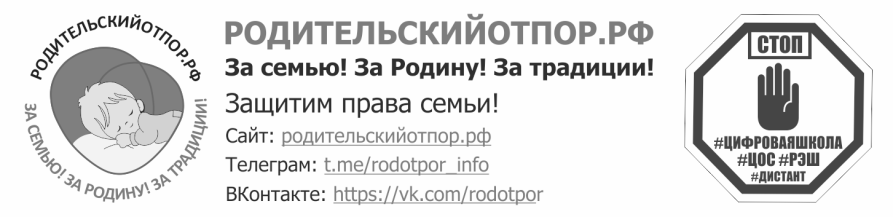 Вх. №_________________________________________________________________________________________________________________________________________Директору ________________________________________________________________________________________________________________________________________________________________________________________________________________________________________________________________________________________________Департамент образования региона:__________________________________________________________________________________________________________________________________________________________________________________________________________________________________________________________________________________________________